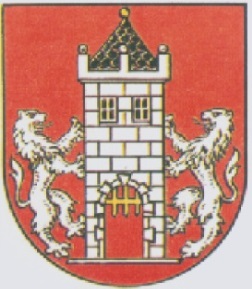  Usnesení               47. zasedání Rady města Kdyně                konaného dne 29. března 20171.      RM rozhodla: Uzavřít nájemní smlouvu na byt č. 412 o velikosti garsoniéra, Nádražní 660, 345 06 Kdyně s panem Miroslavem Novým, Starokdyňská 498, 345 06 Kdyně. Nájemní smlouva se uzavírá na dobu určitou.Uzavřít nájemní smlouvu na byt č. 006 o velikosti 1kk, Americká 643, 345 06 Kdyně s panem Janem Pekhardtem, Prapořiště 133, 345 06 Kdyně. Nájemní smlouva se uzavírá na dobu určitou.Uzavřít nájemní smlouvu na byt č. 012 o velikosti 2+1, Bratří Tšídů 693, 345 06 Kdyně s paní Monikou Kolbeckovou, Hluboká 90, 345 06 Kdyně. Nájemní smlouva se uzavírá na dobu určitou.Uzavřít nájemní smlouvu na byt č. 024 o velikosti 1+1, Mlýnská 651, 345 06 Kdyně s panem Davidem Vondrašem, Sokolská 665, 345 06 Kdyně. Nájemní smlouva se uzavírá na dobu určitou.Uzavřít nájemní smlouvu na byt č. 006 o velikosti 3+1, Družstevní 502, 345 06 Kdyně s paní Blankou Jandovou, bytem tamtéž. Nájemní smlouva se uzavírá na dobu určitou.Uzavřít smlouvu o dílo na „Prapořiště – rekonstrukce chodníku při silnici III/18415“ s firmou Swietelsky stavební s.r.o., Zemská 259, 337 01 Ejpovice, IČ 480 35 599.	Jedná se o zakázku malého rozsahu za nabídkovou cenu 1 422 384,17 Kč bez DPH.Uzavřít smlouvu o dílo na „Stavební úpravy objektu č.p. 30 ve Starci – změna užívání“ s firmou SBS – stavební  s.r.o., Dělnická 48, 345 06 Kdyně, IČ 024 33 656.	Jedná se o zakázku malého rozsahu za nabídkovou cenu 446 002,73 Kč bez DPH.Uzavřít s GASNet, s.r.o., Klíšská 940/96, Klíše, 400 01 Ústí nad Labem zastoupenou na základě plné moci společností GridServices, s.r.o., Plynárenská 499/1, Zábrdovice, 602 00 Brno, IČ279 35 311 kupní smlouvu č. 941700061/4000207802 na úplatný převod plynovodní přípojky na p.p.č.92/1 v k.ú. Kdyně, včetně uzavření Dohody o ukončení smlouvy o zajištění provozu a údržby plynovodní přípojky č. 189337 k 30. 4. 2017. Dohodnutá kupní cena činí 21 838,- Kč bez DPH.Nepřistoupit k řízení o Komplexní pozemkové úpravě v k.ú. Hyršov a navazující části sousedního k.ú. Nová Ves u Kdyně. Město Kdyně v těchto katastrech pozemky nevlastní, pouze s nimi sousedí.V souvislosti s výpovědí Smlouvy o zajišťování služeb Muzea příhraničí a infocentra Kdyně společností AgAkcent, s.r.o., Zlatnická 195, 339 01 Klatovy 1, IČ 252 07 261 k 30. dubnu 2017 uzavřít Smlouvu o zajištění provozu infocentra a Muzea příhraničí ve Kdyni s MAS Český les, pobočný spolek, Hluboká 100, 345 06 Kdyně, IČ 052 43 777 s účinností od        1. června 2017. Smlouva se uzavírá na dobu určitou do 31. května 2019.Služby i otevírací doba budou zachovány ve stávajícím rozsahu za měsíční paušální platbu 80 000,- Kč.Uzavřít Příkazní smlouvu na výkon inženýrské činnosti na stavbě „Prapořiště – rekonstrukce chodníku při silnici III/18415“ s panem Jiřím Hafičem, Kovařovicova 228, 344 01 Domažlice, IČ 122 84 815, ČKAIT: 0201496. Smluvní cena činí 24 300,- Kč bez DPH.Uzavřít Příkazní smlouvu na výkon inženýrské činnosti na stavbě „Stavební úpravy objektu č.p. 30 ve Starci – změna užívání“ s panem Jiřím Hafičem, Kovařovicova 228, 344 01 Domažlice, IČ 122 84 815, ČKAIT: 0201496. Smluvní cena činí 16 200,- Kč bez DPH.Uzavřít Příkazní smlouvu na výkon inženýrské činnosti na stavbě „Oprava místní komunikace, Lesní ul. Kdyně“ s panem Jiřím Hafičem, Kovařovicova 228, 344 01 Domažlice, IČ 122 84 815, ČKAIT: 0201496. Smluvní cena činí 26 500,- Kč bez DPH.Uzavřít Příkazní smlouvu na výkon inženýrské činnosti na stavbě „Oprava místní komunikace, Školní ul. Kdyně“ s panem Jiřím Hafičem, Kovařovicova 228, 344 01 Domažlice, IČ 122 84 815, ČKAIT: 0201496. Smluvní cena činí 26 500,- Kč bez DPH.2.    RM schválila: 2.1.	V souladu s ustanovením § 4 vyhlášky  č. 220/2013 Sb., o požadavcích na schvalování účetních závěrek některých vybraných účetních jednotek, účetní výkazy (Rozvahu a Výkaz zisků a ztrát včetně přílohy) za rok 2016 příspěvkové organizace Centrum vodní zábavy Kdyně.2.3.	Výsledek hospodaření příspěvkové organizace Centrum vodní zábavy Kdyně za  rok 2016     a souhlasí s vypořádáním  výsledku hospodaření dle návrhu vedení organizace.2.4.   V souladu s ustanovením § 4 vyhlášky  č. 220/2013 Sb., o požadavcích na schvalování účetních závěrek některých vybraných účetních jednotek, účetní výkazy (Rozvahu a Výkaz zisků a ztrát včetně přílohy) za rok 2016 příspěvkové organizace MKS „Modrá hvězda“  Kdyně, Náměstí 136, 345 06 Kdyně.2.5.	Výsledek hospodaření příspěvkové organizace Technické služby  Kdyně, Mlýnská 36,     345 06 Kdyně rok 2016 a souhlasí s rozdělením vykázaného zisku dle návrhu vedení organizace.3.    RM projednala: 3.1.  	Žádost Ing. Magdaleny Krebsové, Lesní 42 345 06 Kdyně a Ing. Václava Opata, náměstí Míru 134, 344 01 Domažlice o prodej p.p.č. 615/4 o výměře 907 m2,  k.ú. Kdyně v lokalitě Pod Korábem za účelem výstavby rodinného domu.	Rada města s prodejem pozemkové parcely souhlasí a doporučí zastupitelstvu města jeho schválení za cenu 400,- Kč bez DPH a podmínek stanovených pro výstavbu rodinných domů v této lokalitě.3.2.    Žádost manželů Tatyany a Aleksandra Biben, Nové Chalupy 1, 345 06 Kdyně o prodej p.p.č. 608/12 o výměře 863 m2,  k.ú. Kdyně v lokalitě Pod Korábem za účelem výstavby rodinného domu.	Rada města s prodejem pozemkové parcely souhlasí a doporučí zastupitelstvu města jeho schválení za cenu 400,- Kč bez DPH a podmínek stanovených pro výstavbu rodinných domů v této lokalitě.3.3.	Žádost manželů Petry a Zdeňka Holečkových, Na Koželužně 615, 345 06 Kdyně o prodej p.p.č. 615/5 o výměře 843 m2,  k.ú. Kdyně v lokalitě Pod Korábem za účelem výstavby rodinného domu.	Rada města s prodejem pozemkové parcely souhlasí a doporučí zastupitelstvu města jeho schválení za cenu 400,- Kč bez DPH a podmínek stanovených pro výstavbu rodinných domů v této lokalitě.4.    RM bere na vědomí: 4.1.	Výpověď Smlouvy o zajišťování služeb Muzea příhraničí a infocentra Kdyně společností AgAkcent, s.r.o., Zlatnická 195, 339 01 Klatovy 1, IČ 252 07 261 k 30. dubnu 2017 z důvodu ukončení činnosti společnosti.  Ing. Vladislav Vilímec v.r.		       			Jan Löffelmann v.r.	           místostarosta					      	        starosta  